Fiche d’inscription stage ouvert à tous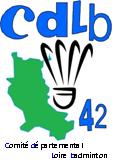 Le 20 Octobre 20  A SAINT GALMIERNom du club : Responsable :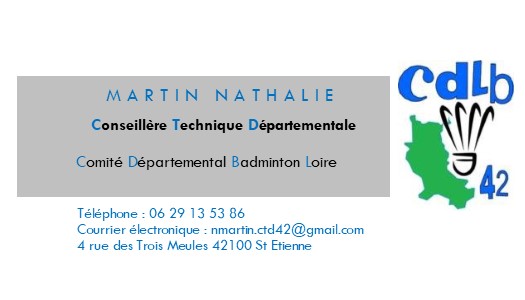 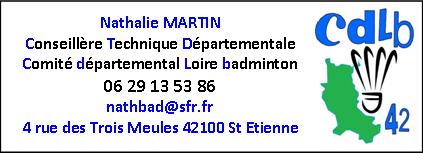 NOMPRENOMCatégorie